	                         ПРЕСС-РЕЛИЗ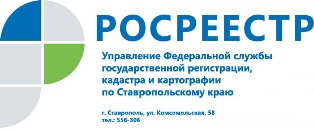 Расширен перечень специальностей, необходимых для осуществления кадастровой деятельностиУправление Росреестра по Ставропольскому краю обращает внимание, что приказом Минэкономразвития России* расширен и уточнен перечень специальностей, позволяющих физическому лицу вступить в саморегулируемую организацию (СРО) кадастровых инженеров. Согласно законодательству, наличие высшего образования по специальности, включенной в такой перечень, является одним из обязательных условий для осуществления кадастровой деятельности на территории России.В обновленный перечень включена 51 специальность, в том числе промышленное и гражданское строительство, горное дело, маркшейдерское дело, аэрофотогеодезия и аэрофотография. Кроме того, перечень расширен профильными специальностями, которые были получены до вступления в силу Федерального закона от 29.12.2012 № 273-ФЗ «Об образовании в Российской Федерации». Расширение и уточнение перечня специальностей направлено на недопущение неквалифицированных специалистов к выполнению кадастровых работ, а также на упорядочение деятельности СРО кадастровых инженеров.*Приказ Минэкономразвития России от 26.04.2018 № 229 «Об утверждении перечня специальностей и направлений подготовки высшего образования, необходимых для осуществления кадастровой деятельности, и о признании утратившими силу приказа Минэкономразвития России от 29.06.2016 № 413 и пункта 1 изменений, которые вносятся в некоторые приказы Минэкономразвития России в сфере кадастровой деятельности, утвержденных приказом Минэкономразвития России от 30.10.2017 № 578» вступил в силу 09.06.2018 г.Об Управлении Росреестра по Ставропольскому краюУправление Федеральной службы государственной регистрации, кадастра и картографии по Ставропольскому краю является территориальным органом Федеральной службы государственной регистрации, кадастра и картографии, осуществляет функции по государственной регистрации прав на недвижимое имущество и сделок с ним, землеустройства, государственного мониторинга земель, геодезии, картографии, а также функции государственного геодезического надзора, государственного земельного контроля, надзора за деятельностью саморегулируемых организаций оценщиков, контроля (надзора) за деятельностью арбитражных управляющих, саморегулируемых организаций арбитражных управляющих на территории Ставропольского края. Исполняет обязанности руководителя Управления Росреестра по Ставропольскому краю Колесников Михаил Дмитриевич.Контакты для СМИПресс-службаУправления Федеральной службы 
государственной регистрации, кадастра и картографии по Ставропольскому краю (Управление Росреестра по СК) +7 8652 556 500 (доб. 1309, 1328, 1362)smi@stavreg.ruwww.stavreg.ru www.rosreestr.ru 355012, Ставропольский край, Ставрополь, ул. Комсомольская, д. 58